目        次前    言	11范围	12 规范性引用文件	13 术语和定义	14 评价要求	25 生命周期评价报告编制方法	46 评价方法	4附录A （规范性附录） 铅锭产品生命周期评价方法	6附录B （规范性附录） 数据收集表格示例	12附录C（资料性附录） 产品生态设计改进方案优先排序方法及示例	14参考文献	17前    言本标准按照GT/T1.1-2009给出的规则起草。本标准由工业和信息化部节能与综合利用司、中国有色金属工业协会提出。本标准由全国有色金属标准化技术委员会(SAC/TC243)归口。本标准参加起草单位：河南豫光金铅股份有限公司、国合通用测试评价认证股份公司、江西铜业集团有限公司。本标准起草人：李泽  陈选元  赵振波  纪红  赵波绿色设计产品评价技术规范 铅锭1范围本标准规定了铅锭绿色设计产品评价的术语和定义、评价要求、产品生命周期评价报告编制方法和评价方法。本标准适用于以铅精矿、或含铅物料为原料，经过火法熔炼、电解精炼后生产的铅锭的绿色设计产品评价。2 规范性引用文件下列文件对于本文件的应用是必不可少的。凡是注日期的引用文件，仅注日期的版本适用于本文件。凡是不注日期的引用文件，其最新版本（包括所有的修改单）适用于本文件。3 术语和定义GB/T 32161界定的术语和定义适用于本文件。3.1 铅锭生命周期范围 lead ingots life cycle铅锭的生命周期范围包括铅锭生产和包装两个阶段。3.2 绿色供应链管理 green supply chain management绿色供应链管理就是通过与上、下游企业的合作以及企业内各部门的沟通，从产品设计、材料选择、产品制造、产品销售以及回收的全过程中考虑环境整体效益的最大化，同时提高企业的环境绩效和经济绩效，从而实现企业和所在供应链的可持续发展。3.3 基期基期为一个对照年份，一般比报告期提前一年。3.4 报告期报告期为当前评价的年份。4 评价要求4.1 基本要求4.1.1 企业应符合产业政策要求，并达到国家工业和信息化部公告的《铅锌行业规范条件》要求，产品质量要达到GB/T 469的要求。4.1.2 企业近三年无重大安全事故和重大环境污染事件。污染物的排放要达到国家政策、法律法规及标准的要求，拥有完善的“三废”处理设施，并根据环保法律法规和标准要求配备污染物检测和在线监控设备；污染物排放总量要达到排污许可证的要求；清洁生产水平要达到HJ512、HJ513标准的要求。4.1.3 企业安全管理达到GB/T 33000的要求；应按照GB/T 24001、GB/T 19001和GB/T 28001分别建立并运行环境管理体系、质量管理体系和职业健康安全管理体系。4.1.4 单位产品能源消耗要达到GB21250的要求，应按照GB 17167配备能源计量器具。4.1.5 企业宜开展绿色供应链管理，对产品主要原材料供应方、生产协作方、相关服务方等提出相关质量、环境、能源和安全等方面的管理要求，并建立绿色供应链管理绩效评价机制、程序，确定评价指标和评价方法。4.1.6 所产铅冶炼固废应进行无害化/资源化处理，一般固体废弃物按照GB 18599的要求进行管控，危险固废按GB 18597要求进行管控。4.1.7生产过程中宜采用国家鼓励的先进技术和工艺，如：富氧熔池熔炼—液态高铅渣直接还原或一步炼铅等工艺，不能采取国家明令禁止、淘汰的工艺和设备。4.2 评价指标要求铅锭产品评价指标由一级指标和二级指标组成。一级指标包括资源属性指标、能源属性指标、环境属性指标和产品属性指标。二级指标是对一级指标的具体化，明确规定所要达到的具体数值。具体见表1。本标准的功能单位为生产1吨符合铅锭（牌号Pb 99.994）质量要求的铅锭产品。4.3数据来源4.3.1 统计企业的原辅材料及能源使用量、产品产量、副产品产量、废水、废气和固体废物产生量及相关技术经济指标等，以月报表或年报表为准。4.3.2 实测企业的原辅材料及能源使用量、产品产量、副产品产量、废水、废气和固体废物产生量及相关技术经济指标等也可选取有代表性生产时间段进行同步实测，所选取的生产时间段一般不少于一个月。4.3.3 采样和监测污染物排放指标的采样和监测按照相关技术规范执行，并采用国家或行业标准监测分析方法，详见GB25466。表1  铅锭产品评价指标要求5 生命周期评价报告编制方法5.1 生命周期评价方法应依据附录A中生命周期评价方法和附录B中数据收集表格，来对铅锭产品进行生命周期评价。5.2 生命周期评价报告框架5.2.1 基本信息a）报告应提供报告信息、申请者信息、评估对象信息、采用的标准信息等基本信息；b）报告信息包括：报告编号、编制人员、审核人员、发布日期等；c）申请者信息包括：公司全称、组织机构代码、地址、联系人、联系方式等；d）评估对象信息包括：产品型号/类型、主要技术参数、制造商及厂址等；e) 采用的标准信息包括：标准名称及标准号等。5.2.2 符合性评价报告中应提供对基本要求和评价指标要求的符合性情况说明，并提供所有评价指标比基期改进情况的说明。其中报告期为当前评价的年份，一般是指产品参与评价年份的上一年；基期为一个对照年份，一般比报告期提前一年。5.2.3 生命周期评价5.2.3.1 评价对象及工具报告中应详细描述评估的对象（铅锭）、功能单位和铅锭产品主要功能，提供铅锭产品的化学成分及主要理化性能，绘制说明铅锭产品的系统边界。5.2.3.2 生命周期清单分析报告中应提供考虑的生命周期阶段，说明每个阶段所考虑的清单因子及收集到的现场数据或背景数据，涉及到数据分配的情况应说明分配方法和结果。5.2.3.3 生命周期影响评价报告中应提供铅锭产品生命周期各阶段的不同影响类型的特征化值，并对不同影响类在各个生命周期阶段的分布情况进行比较分析。5.2.4 生态设计改进方案在分析指标的符合性评价结果以及生命周期评价结果的基础上，提出铅锭产品绿色设计改进的具体方案。5.2.5 评价报告主要结论应该说明铅锭产品对评价指标的符合性结论、生命周期评价结果、提出的改进方案，并根据评价结论初步判断该产品是否为绿色设计产品。5.2.6 附件报告中应在附件中提供：a）铅锭产品化学成分分析检测结果；b）铅锭产品工艺表（包括工艺名称、工艺过程）；c）各单元过程的数据收集表；d）其他。6 评价方法及流程6.1 评价方法本标准采用指标评价与生命周期评价相结合的方法，按照“4.1基本要求”和“4.2评价指标要求”开展自我评价和第三方评价。在满足评价指标要求的基础上，采用生命周期评价方法，进行生命周期影响评价，编制生命周期评价报告。铅锭产品同时满足以下两个条件，即可判断为绿色设计产品：a）满足基本要求（见4.1）和评价指标要求（见4.2）；b）提供铅锭产品生命周期评价报告（见5.2）。6.2 评价流程根据铅锭产品的特点，明确评价的范围；根据评价指标体系中的的指标和生命周期评价方法，收集需要的数据，同时要对数据质量进行分析；对照基本要求和评价指标要求，对产品进行评价，符合基本要求和评价指标要求的产品，可判定该产品符合绿色设计产品的评价要求；产品符合基本要求和评价指标要求的生产企业，还应该提供该产品的生命周期评价报告。评价流程图见图1。图1  铅锭绿色设计产品评价流程6.3 评价周期1、生产工艺有重大变更时需重新评价确认绿色产品；2、被评定为绿色产品时间满5年后需再次评价。附录A
（规范性附录）
铅锭产品生命周期评价方法A.1 概况依据GB/T 24040和GB/T 24044，建立铅锭产品的生命周期评价方法。生命周期评价的过程应包括目的和范围的确定、清单分析、解释和报告等。具体如下：a）目的和范围确定：研究确定评价的目的，确定评价对象及功能单位，界定系统边界和时间边界，明确影响类型、必备要素和可选要素，提出数据及其质量要求，给出评价报告的形式。b）清单分析：主要包括数据收集准备、数据的收集、数据的确认、数据与单元过程的关联、数据与功能单位的关联、清单计算方法、数据合并和数据分配等。c）影响评价：选取影响类型、类型参数和特征化模型，将生命周期清单数据划分到所选的影响类型，计算类型特征化值。d）解释和报告：综合考虑清单分析和影响评价，对评价结果进行完整性、敏感性、一致性和不确定性检查，并对结论、建议和局限性进行说明，编制产品生命周期评价报告。A.2 范围确定A.2.1 总则铅锭产品生命周期评价的目的在于汇总和评估在铅锭生产和包装生命周期内的所有投入及产出对环境造成的和潜在的影响；通过评估资源和能源利用，以及废物排放对环境的影响，提出改进方案。A.2.2 功能单位和基准流功能单位和基准流是对产品功能的量化描述，是数据收集、评价和方案对比的基础。功能单位定义包括产品名称、主要规格型号、产品数量与功能描述等信息。功能单位和基准流的定义与产品种类和用途有关。铅锭产品一般是作为其他产品生产的原材料，其功能单位和基准流一般定义为“生产单位数量的产品”，本标准以“生产1吨铅锭产品”来表示。A.2.3 评价范围铅锭产品生命周期评价范围包括铅锭生产和铅锭包装阶段。铅锭生产包括铅精矿（含铅物料）火法处理生产粗铅、粗铅除铜、除铜后的粗铅精炼生产铅锭的三个过程。功能单位为1t（铅锭）。根据铅锭产品生产的实际情况，产品评价的系统边界如图A.1所示：图A.1  铅锭产品生命周期评价范围废物排放点为产品生产系统与外界（环境）的接口。A.2.4 数据取舍原则单元过程数据的取舍原则如下：a）能源的所有输入均列出；b）资源的所有输入均列出；c）辅助材料质量小于原料总耗0.1%的项目输入可以忽略；d）对大气、水体和土壤等造成污染的各种排放物和废弃物均列出；e）取舍原则不适用于有毒有害物质，任何有毒有害的材料和物质均应包含于清单中；f）应该对数据清单中难以获得的数据及其替代数据进行解释说明和敏感性分析。A.2.5 共生产品的处理方法若铅锭产品生产过程还得到了其他副产品（例如，金锭、银锭等），需要按照一定的原则和程序，将资源能源输入和环境排放数据分配到各个产品或过程中。数据分配一般按照以下程序进行：a）尽量减少或避免出现分配，可将原来收集数据时划分的单元过程再进一步分解，以便将那些与系统功能无关的单元排除在外；或者扩展产品系统边界，把原来排除在系统之外的一些单元过程包括进来。b）如果分配不可避免时，则宜将系统的输入输出以能反映出它们潜在物理关系的方式划分到其中的不同产品或功能中。例如，输入输出如何随着系统所提供的产品或功能中的量变而变化。c) 当物理关系无法建立或无法单独用来作为分配基础时，则宜以能反映它们之间其他关系的方式将输入输出在产品或功能间进行分配。例如，可以根据产品的经济价值按比例将输入输出数据分配到共生产品。A.3 生命周期清单分析A.3.1 总则应编制铅锭产品系统边界内的所有材料/能源输入和排放到空气、水及土壤的排放物清单，作为产品生命周期评价的依据。如果数据清单有特殊情况、异常点或其它问题，应在报告中进行明确说明。当数据收集完毕后，应对收集的数据进行审定。然后确定每个单元过程的定量输入和输出，将各个单元过程的输入输出数据除以铅锭产品的产量，得到功能单位的资源、能源消耗和环境排放。最后将替代产品各单元过程中相同影响因素的数据求和，以获取该影响因素的总量。A.3.2 数据收集A.3.2.1 概况应将以下阶段的数据纳入数据清单：a）铅锭生产；b）铅锭包装。基于LCA的信息中要使用的数据可分为两类：现场数据和背景数据。主要数据尽量使用现场数据，如果现场数据收集缺乏，可以选择背景数据。A.3.2.2现场数据采集通过直接测量、采访或问卷调查，从企业直接获得的数据为现场数据。数据宜包括过程所有已知输入和输出。输入指消耗的能量、水、材料等。输出指产品、副产品和排放物。可将排放物分为：排至空气、水、土壤的排放物以及作为固体废弃物的排放物。数据收集表参见附录B。典型现场数据来源包括：a）单元过程消耗数据；b）耗材清单以及库存变化；c）排放测量值（气体和废水排放物的数量和浓度）；d）产品和废物成分；e）采购和销售部门。A.3.2.3.背景数据采集背景数据不是直接测量或计算得到的数据，背景数据可以为行业平均数据。所使用数据的来源应有清楚的文件记载并应载入产品生命周期评价报告。A.3.2.4生命周期各阶段数据采集A.3.2.4.1生产阶段该阶段起源于原材料进入生产场址，结束于成品离开生产单位。生产活动包括铅精矿火法处理生产粗铅、粗铅除铜、粗铅精炼生产铅锭过程。A.3.2.4.2包装阶段该阶段为生产的铅锭进入包装库，铅锭包装后进入产品库房位置。A.3.3 数据计算数据收集后，应对所收集数据的有效性进行检查，确保数据符合质量要求。将收集的数据与单元过程进行关联，同时与功能单位的基本流进行关联。合并来自相同数据类型（如大气排放）、相同物质（如CO2）、不同单元过程的数据，以得到这个产品系统的能源消耗、原材料消耗以及空气排放、水体排放和土壤排放数据。A.3.4 数据分配若铅锭产品生产过程还得到了其他副产品（例如，硫酸、氧化锌等），需要按照一定的原则和程序，将资源输入和环境排放数据分配到各个产品或过程中。数据分配一般按照以下程序进行：a）尽量减少或避免出现分配，可将原来收集数据时划分的单元过程再进一步分解，以便将那些与系统功能无关的单元排出在外；或者扩展产品系统边界，把原来排出在系统之外的一些单元过程包括进来。b）基于物理关系的分配，如产品重量、数量、体积、热值等。c）基于其他关系的分配。A.3.5 数据质量要求数据质量应遵循以下原则和要求：a）完整性：充足的样本、合适的期间；b）可信度：数据根据测量、检验得到；c）时间相关：与评价目标时间差别小于3年；d）地理相关：来自研究区域的数据；e）技术相关：从研究的企业工艺过程和材料得到数据。A.4 生命周期影响评价A.4.1 概述根据清单分析所提供的资源消耗数据以及各种排放数据，对产品系统潜在的环境影响进行评价，为生命周期解释提供必要的信息。其要素包括影响类型，将清单分析结果分类并划分到相应影响类型，类型参数结果的计算（特征化）。本标准不需要对类型参数结果进行归一化和加权计算。A.4.2 环境影响类型环境影响类型可分为资源消耗、气候变化、酸化、富营养化、光化学烟雾、固体废弃物以及可吸入颗粒物等7种，其影响区域见表A.1表A.1  铅锭产品的环境影响类型A.4.3 数据归类根据清单因子的物理化学性质，将对某影响类型有贡献的因子归到一起。例如，将对气候变化有贡献的二氧化碳、甲烷、一氧化二氮等清单因子归到气候变化影响类型里面。（列表归类，见下表）表A.2   数据归类示例A.4.4分类评价计算出不同影响类型的特征化值，采用公式（A.1）进行计算。分类评价的结果采用附表中的当量物质表示。固体废弃物、可吸入颗粒物的环境影响因子较单一，无需进行特征化处理。表A.3   特征化因子[5]A.4.5计算方法EPi=∑EPij=∑Qj×EFij           （式A.1）式中EPi——第i种环境类别特征化值；EPij——第i种环境类别中第j种污染物的贡献；Qj——第j种污染物的排放量；EFij——第i种环境类别中第j种污染物的特征化因子。A.5 解释A.5.1 总则解释阶段应包括下述步骤：“评价铅锭产品生命周期模型的稳健性”“识别热点问题”以及“结论、限制和建议”。A.5.2 铅锭产品生命周期模型的稳健性评价铅锭产品生命周期模型的稳健性评价用于评价系统边界、数据来源、分配选择和生命周期影响类型等方法选择对结果的影响程度。宜用于评价铅锭产品生命周期模型的工具包括：a） 完整性检查：评价数据清单，以确保其相对于确定的目标、范围、系统边界和质量准则完整。这包括过程范围的完整性（即，包含了所考虑的各供应链阶段的所有过程）和输入/输出范围（即，包含了与各过程相关的所有材料或能量输入以及排放量）。b）敏感性检查：通过确定最终结果和结论是如何到数据、分配方法或类型参数等的不确定性的影响，来评价其可靠性。c）一致性检查：一致性检查的目的是确认假设、方法和数据是否与目的和范围的要求相一致。A.5.3 热点问题识别与改进方案确定为了产生环境效益或至少将环境责任降至最低，应根据清单分析和影响评价阶段的信息提出一系列与所评价铅锭产品相关的生态设计改进方案。评估人员根据产品生命周期评价结果提出的改进方案一般是广泛且全面的，并非所有的改进方案都能得到实施，需要从技术可行性、环境改进、经济效益、顾客增加值（CVA）影响、生产管理等方面评价改进方案，并进行优先排序，绘制实施者优先排序图和生命周期阶段优先排序图，具体方法参照附录D。A.5.4 结论、建议和限制应根据确定的铅锭产品生命周期评价的目标和范围阐述结论、建议和限制。结论宜包括评价结果、“热点问题”摘要和改进方案。附录B
（规范性附录）
数据收集表格示例参照图B.1绘制每个单元过程的图，然后参照表B.1收集单元过程的数据，最终汇总形成铅锭产品的数据清单（参见表B.2）。图B.1 工序图：铅精矿（含铅物料）熔炼表B.1 单元过程数据收集表示例附录C（资料性附录）
产品生态设计改进方案优先排序方法及示例C.1 排序方法产品生态设计改进方案优先排序方法步骤如下：第一步：将所有方案划分为生产类、设计类和管理类三类方案；第二步：选取方案的评价指标，本标准的评价指标包括：——技术可行性，评估实施某方案的技术可行性；——生态设计改进，判断一个方案的实施能够对某个重要环境要素产生何种程度的作用；——经济效益，评估一个组织实施某特定方案所产生的财务影响；——顾客增加值（CVA）影响，表示因实施了某些方案而提高消费者认同增加值；——生产管理，估计实施某方案可能对生产计划或者其他生产管理者产生的影响。第三步：各指标的等级评分准则如表C.1所示。评估人员依据准则对各方案在不同指标上的表现进行打分。第四步：加总每个方案在5个指标上的得分，得到每个方案的总评分。第五步：对每个方案的总评分进行标准化，方法为总评分减去10。第六步：经过标准化后的方案被分成“生产、设计、管理”三组，绘制分组的实施者优先排序图，分别针对制造工程师、设计工程师或管理人员等实施者。第七步：将改进方案按照生命周期阶段分组，绘制生命周期阶段优先排序图。表C.1 指标等级评分准则C.2 排序示例C.2.1 改进方案依据某铅锭产品生命周期评价结果提出的一些建议如下：a） 生产制造改进方案包括：——修改材料规格要求，规定在制造过程中使用无烟精炼剂；——与供应商合作，尽可能地减少进入工厂的包装材料种类，以便开展固体废弃物的再循环；——开发可重复使用的产品包装箱或包装带，使其满足防护标准并能最终再循环。b） 设计改进方案包括：——减少砷铅超标原料的使用，更多使用优质原料；——检查设计规格要求，尽量减少使用低品位铁矿石，尽量使用高品位铁矿石；——采用符合国标的冶金焦。c） 产品管理改进方案包括：——铅锭产品表面存在的氧化物应该清除干净，以减少对环境的影响和使用的影响。C.2.2 改进方案的优先排序表改进方案的优先排序表如表C.2所示表C.2  改进方案的优先排序表C2.3 实施者优先排序图和生命周期阶段优先排序图图C.1为实施者优先排序图，可以看出在产品制造环节，有两项措施最为优先：一是规定使用无烟精炼剂；二是采用可重复使用的包装箱运输产品。产品设计方面突出的改进方案是用采用符合国标的冶金焦。图C.2为生命周期阶段优先排序图，为改进方案提供了一个新的评估手段，即将改进方案按时间和空间进行排序。例如，生产阶段改进方案的优先度很高，因位该产品生产的环境影响相对大。而生命结束阶段改进方案的优先度很低。注：横轴上对应的是关于生产（M）、设计（D）个管理（MG）的改进方案；纵轴上，数字越大表明优先度越高。图C.1 某铅锭产品改进方案的实施者优先排序图注：每个柱状图下方代码的第一个数字表示和相应的生命周期阶段，第二个数字表示改进方案的序号。图C.2 某铅锭产品改进方案的生命周期阶段优先排序图参考文献[1] 《铅锌行业规范条件》，发改委2015年20号公告[2] 《铅锌行业清洁生产评价指标体系（试行）》，国家发展和改革委员会其他参考文献列出产业生态学GB/T 469铅锭GB/T 4103 铅及铅合金化学分析方法GB 17167用能单位能源计量器具配比和管理通则GB 18597危险废物贮存污染控制标准GB/T 18916.19取水定额 第19部分  铅冶炼生产GB/T 19001质量管理体系 要求GB 21250-2014铅冶炼企业单位产品能源消耗限额GB/T 23331能源管理体系要求GB/T 24001环境管理体系 要求及使用指南GB/T 24040环境管理 生命周期评价 原则与框架GB/T 24044环境管理 生命周期评价 要求与指南GB 25466铅、锌工业污染物排放标准GB/T 28001职业健康安全管理体系 要求GB/T 32161生态设计产品评价通则GB/T 33000企业安全生产标准化基本规范YS/T 319铅精矿YS/T 8152铅精矿化学分析方法HJ 512清洁生产标准 粗铅冶炼业HJ 513清洁生产标准 铅电解业中华人民共和国工业和信息化部2015年第20号公告铅锌行业规范条件（2015）一级指标二级指标单位基准值判定依据所属阶段资源属性铅精矿标准YS/T 319标准的要求依据YS/T 8152提供检验报告原料获取资源属性铅金属回收率%≥96.5依据HJ512计算产品生产资源属性硫回收率%≥96依据HJ512计算产品生产资源属性单位铅锭产品取水量m3/t≤3.6依据GB/T 18916.19计算产品生产资源属性工业用水重复利用率%≥98依据HJ512计算产品生产能源属性粗铅工艺综合能耗kgce/t≤250依据GB 21250计算产品生产能源属性铅电解精炼工序综合能耗kgce/t≤105依据GB 21250计算产品生产能源属性铅冶炼工艺综合能耗kgce/t≤355依据GB 21250计算产品生产环境属性水污染物排放浓度限值mg/L新建企业排放限值GB 25466，现场监测数据或分析检验结果产品生产环境属性大气污染物排放浓度限值mg/m3大气污染物特别排放限值GB 25466（修改单），现场监测数据或分析检验结果产品生产环境属性单位产品废水产生量t/t≤4依据HJ512现场监测数据产品生产环境属性固体废物综合回收利用率%≥90依据HJ512现场监测数据产品生产产品属性产品质量牌号Pb99.994GB/T 469产品生产序号环境影响类型影响区域1资源消耗全球性2气候变化全球性3酸化区域性4富营养化区域性5光化学烟雾区域性6固体废弃物局地性7可吸入颗粒物局地性序号环境影响类型清单因子1资源消耗铅2气候变化CO2、CO、CH4、NOx3酸化SO2、NOx、H3PO4、NH34富营养化PO43-、NOx、N、COD5光化学烟雾CO、NOx6固体废弃物炉渣影响类别单位指标参数特征化因子资源消耗Kg，Sbeq./kgSb1气候变化Kg，CO2 eq./kgCO21气候变化Kg，CO2 eq./kgCO2气候变化Kg，CO2 eq./kgCH425气候变化Kg，CO2 eq./kgNOx320酸化Kg，SO2 eq./kgSO21酸化Kg，SO2 eq./kgNOx0.7酸化Kg，SO2 eq./kgH3PO40.98酸化Kg，SO2 eq./kgNH31.88富营养化Kg，PO43- eq./kgPO43-1富营养化Kg，PO43- eq./kgNOx0.13富营养化Kg，PO43- eq./kgN0.042富营养化Kg，PO43- eq./kgCOD0.022光化学烟雾Kg，C2H4  eq./kgCO0.03光化学烟雾Kg，C2H4  eq./kgNOx0.028制表人：制表人：制表人：制表日期：制表日期：制表日期：单元过程名称：单元过程名称：单元过程名称：报送地点：报送地点：报送地点：时段：      年时段：      年时段：      年起始月：终止月：终止月：单元过程表述（如需要可加附页）：单元过程表述（如需要可加附页）：单元过程表述（如需要可加附页）：单元过程表述（如需要可加附页）：单元过程表述（如需要可加附页）：单元过程表述（如需要可加附页）：材料输入单位数量取样程序描述取样程序描述来源水消耗a单位数量能量输入b单位数量取样程序描述取样程序描述来源材料输出
（包括产品）单位数量取样程序描述取样程序描述目的地向空气排放c单位数量取样程序描述取样程序描述向水体排放d单位数量取样程序描述取样程序描述向土壤排放e单位数量取样程序描述取样程序描述其他排放f单位数量取样程序描述取样程序描述制表人：制表人：制表人：制表日期：制表日期：制表日期：单元过程名称：单元过程名称：单元过程名称：报送地点：报送地点：报送地点：时段：      年时段：      年时段：      年起始月：终止月：终止月：注：此数据收集表中的数据是指规定时段内所有未分配的输入和输出。注：此数据收集表中的数据是指规定时段内所有未分配的输入和输出。注：此数据收集表中的数据是指规定时段内所有未分配的输入和输出。注：此数据收集表中的数据是指规定时段内所有未分配的输入和输出。注：此数据收集表中的数据是指规定时段内所有未分配的输入和输出。注：此数据收集表中的数据是指规定时段内所有未分配的输入和输出。a  例如地表水、饮用水。b  例如煤、焦炭、重燃料油、中燃料油、轻燃料油、煤油、汽油、天然气、煤气、网电。c  例如无机物：SOx、CO2、CO、粉尘/颗粒物、H2S、H2SO4、NH3、NOx、HF；金属：As、Pb、Cd、Hg。d  例如，生化需氧量（BOD）、化学需氧量（COD）、酸、Cl2、CN2-、溶解性有机物、F-、Fe2+、Hg+、烃、Na+、NH4+、NO3-、其他金属、其他氮化合物、磷酸盐、SO42-、悬浮物。e  例如，矿物废物、工业混合废物、城市固体废物、有毒废物。f  例如，噪声、辐射、振动、恶臭、余热。a  例如地表水、饮用水。b  例如煤、焦炭、重燃料油、中燃料油、轻燃料油、煤油、汽油、天然气、煤气、网电。c  例如无机物：SOx、CO2、CO、粉尘/颗粒物、H2S、H2SO4、NH3、NOx、HF；金属：As、Pb、Cd、Hg。d  例如，生化需氧量（BOD）、化学需氧量（COD）、酸、Cl2、CN2-、溶解性有机物、F-、Fe2+、Hg+、烃、Na+、NH4+、NO3-、其他金属、其他氮化合物、磷酸盐、SO42-、悬浮物。e  例如，矿物废物、工业混合废物、城市固体废物、有毒废物。f  例如，噪声、辐射、振动、恶臭、余热。a  例如地表水、饮用水。b  例如煤、焦炭、重燃料油、中燃料油、轻燃料油、煤油、汽油、天然气、煤气、网电。c  例如无机物：SOx、CO2、CO、粉尘/颗粒物、H2S、H2SO4、NH3、NOx、HF；金属：As、Pb、Cd、Hg。d  例如，生化需氧量（BOD）、化学需氧量（COD）、酸、Cl2、CN2-、溶解性有机物、F-、Fe2+、Hg+、烃、Na+、NH4+、NO3-、其他金属、其他氮化合物、磷酸盐、SO42-、悬浮物。e  例如，矿物废物、工业混合废物、城市固体废物、有毒废物。f  例如，噪声、辐射、振动、恶臭、余热。a  例如地表水、饮用水。b  例如煤、焦炭、重燃料油、中燃料油、轻燃料油、煤油、汽油、天然气、煤气、网电。c  例如无机物：SOx、CO2、CO、粉尘/颗粒物、H2S、H2SO4、NH3、NOx、HF；金属：As、Pb、Cd、Hg。d  例如，生化需氧量（BOD）、化学需氧量（COD）、酸、Cl2、CN2-、溶解性有机物、F-、Fe2+、Hg+、烃、Na+、NH4+、NO3-、其他金属、其他氮化合物、磷酸盐、SO42-、悬浮物。e  例如，矿物废物、工业混合废物、城市固体废物、有毒废物。f  例如，噪声、辐射、振动、恶臭、余热。a  例如地表水、饮用水。b  例如煤、焦炭、重燃料油、中燃料油、轻燃料油、煤油、汽油、天然气、煤气、网电。c  例如无机物：SOx、CO2、CO、粉尘/颗粒物、H2S、H2SO4、NH3、NOx、HF；金属：As、Pb、Cd、Hg。d  例如，生化需氧量（BOD）、化学需氧量（COD）、酸、Cl2、CN2-、溶解性有机物、F-、Fe2+、Hg+、烃、Na+、NH4+、NO3-、其他金属、其他氮化合物、磷酸盐、SO42-、悬浮物。e  例如，矿物废物、工业混合废物、城市固体废物、有毒废物。f  例如，噪声、辐射、振动、恶臭、余热。a  例如地表水、饮用水。b  例如煤、焦炭、重燃料油、中燃料油、轻燃料油、煤油、汽油、天然气、煤气、网电。c  例如无机物：SOx、CO2、CO、粉尘/颗粒物、H2S、H2SO4、NH3、NOx、HF；金属：As、Pb、Cd、Hg。d  例如，生化需氧量（BOD）、化学需氧量（COD）、酸、Cl2、CN2-、溶解性有机物、F-、Fe2+、Hg+、烃、Na+、NH4+、NO3-、其他金属、其他氮化合物、磷酸盐、SO42-、悬浮物。e  例如，矿物废物、工业混合废物、城市固体废物、有毒废物。f  例如，噪声、辐射、振动、恶臭、余热。符号评价得分++很好/很高4+好/高3+/-中等、一般2-差/低1--很差/很低0改进方案生命周期阶段技术可行性环境敏感性经济影响CVA影响生产管理总评分生产生产生产生产生产生产生产生产使用无烟精炼剂L.1.1+++++/-++/15减少原来的包装材料种类L.2.1++++/-+/-+/13使用可重复使用的包装箱L.3.2++++/-++/15设计设计设计设计设计设计设计设计减少砷铅超标原料的使用L1.2+++/-+/-+/-12尽量使用高品位石灰石L1.3+/-++/-+-11采用符合国标的煤炭L1.4+++++/-++/-15管理管理管理管理管理管理管理管理铅锭表面氧化物清理L4.1+++-++-12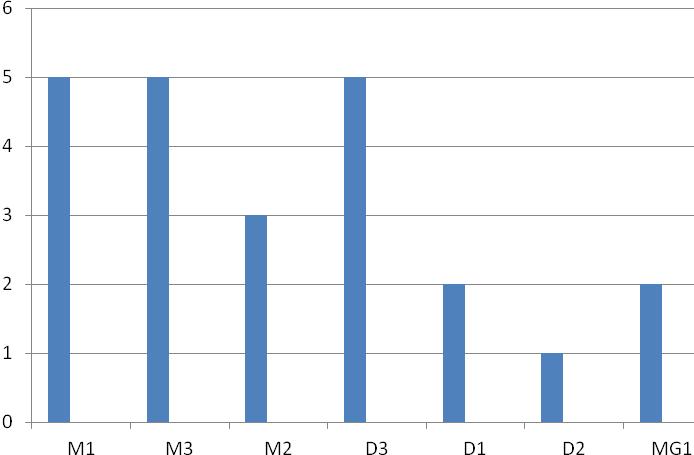 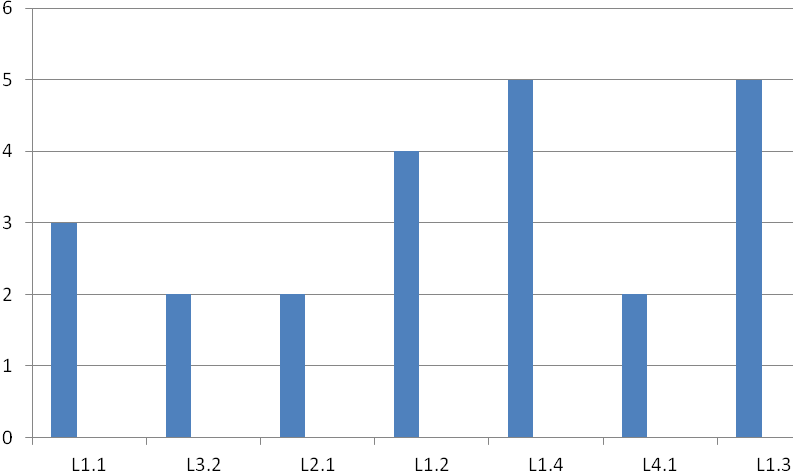 